Publicado en  el 02/01/2017 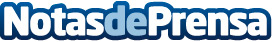 Las grandes empresas consumen menos energíaEl consumo eléctrico de las grandes y medianas empresas en noviembre ha descendido un 0,9% respecto al mismo mes del año anteriorDatos de contacto:Nota de prensa publicada en: https://www.notasdeprensa.es/las-grandes-empresas-consumen-menos-energia Categorias: Sector Energético http://www.notasdeprensa.es